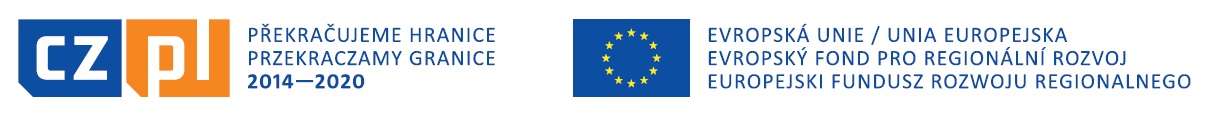 SM.271.00004.2021Zapytanie ofertowe na realizację zadania pn. „Zakup sprzętu na potrzeby stworzenia multimedialnej komórki w Urzędzie Miasta Jastrzębie-Zdrój”Organizator postępowania: Jastrzębie-Zdrój miasto na prawach powiatu, Wydział Straż Miejska, Zarządzanie Kryzysowe i Sprawy Obronne, Al. Piłsudskiego 60,        44-335 Jastrzębie-Zdrój, tel. 32 47 85 300 lub 32 47 85 309.Opis przedmiotu zamówienia: Ekran projekcyjny:- obudowa aluminiowa,- wielkość powierzchni projekcyjnej min. 180 cm (wysokość), 300 cm     (szerokość),- możliwość odtworzenia formatów: 1:1, 4:3, 16:9, 16:10,- sterowanie pilotem,- możliwość montażu ściennego lub sufitowego.Urządzenia do wideokonferencji, pakiet obejmuje:- szerokokątna kamera (opcja obrotowa) o wysokiej rozdzielczości umożliwiająca automatyczne kadrowanie osób i śledzenie głosu,- zestaw głośnomówiący (mikrofon/głośnik),- zasilany koncentrator,- pilot,- instalacja połączenia koncentratora z zestawem głośnomówiącym i kamerą,- instalacja do połączenia koncentratora z komputerem,- zasilacze,- system mocujący,- komunikacja Bluetooth.Głośnik konferencyjny obsługujący komunikację z komputerami, smartfonami i urządzeniami konferencyjnymi oraz obsługujący komunikację Bluetooth i przewodową. Głośnik powinien zawierać mikrofony zbierające dźwięk w zakresie min. 180 °, wbudowany akumulator i wyjścia na mikrofony zewnętrzne, funkcję redukcji szumów, funkcję tłumienia echa, wskaźniki LED pokazujące stan połączenia, ładowania i wyciszenia.Projektor laserowy 4K:- minimalna jasność 4000 lumen,- kontrast min. 2 500 000:1,- krótki rzut umożliwiający uzyskanie obrazu o przekątnej min. 65”-130”,- możliwość pionowego przesunięcia obrazu,- komunikacja bezprzewodowa wi-fi, bluetooth,- technologia interpolacji obrazu,- zestaw montażowy.Zestaw nagłośnienia sufitowego:- dźwięk w formacie stereo,- komunikacja wi-fi/bluetooth,- głośniki sufitowe 2-drożne – 6 szt.,- amplituner HiFi buetooth – 1 szt., (wbudowane gniazdo USB, wbudowany bluetooth, dwa wejścia mikrofonowe, pełna gama regulacji barw dźwięku, każdy kanał z osobną niezależną regulacją głośności), - pilot zdalnego sterowania.Termin wykonania zamówienia: do dnia 10.12.2021 r.Opis kryteriów oceny ofert, ich znaczenie oraz sposób oceny: 100% cena.Termin składania ofert: do dnia 23.11.2021  r. godz. 12:00.Oferty należy złożyć w formie elektronicznej za pomocą platformy zakupowej OpenNexus.Organizator postępowania zastrzega sobie możliwość unieważnienia postępowania bez podania przyczyny.